PENGARUH PROFITABILITAS, FINANCIAL LEVERAGE, DAN NET PROFIT MARGIN TERHADAP RETURN SAHAM(Pada Sektor Consumer Good Industry Yang Terdapat di BEI Tahun 2017-2018)1Lela Novita, 2Mohamad Zulman HakimLnjunien21@gmail.com, Zulman.hakim@umt.ac.idAbstarctThis study aims to examine the effect of profitability, financial leverage, net profit margin, current ratio, and return on aset on return saham. The dependent variable in this study is return saham. The population in this study are companies in cunsummer good sectors which were listed on the Indonesia Stock Exchange in 2017-2018. This study looks at financial statements issued by food and brevage during the study period. The method of determining the sample is done by using purposive sampling to ensure data obtained in accordance with the criteria in the study. From purposive sampling, 15 manufacturing companies were observed. The results of this study indicate that profitability and partial institutional ownership affect return saham, but net profit margin, financial leverage, current ratio, return on aset on return saham. While simultaneous net profit margin, financial leverage, current ratio, return on aset return saham.Key words:  profitability, financial leverage, net profit margin return sahamAbstarkPenelitian ini bertujuan untuk menguji pengaruh profitabilitas, financial leverage, net profit margin, current ratio, return oin aset terhadap return saham. Variabel dependen dalam penelitian ini adalah return saham. Populasi dalam penelitian ini adalah perusahaan sektor cunsummer good industry yang terdaftar di Bursa Efek Indonesia pada tahun 2017-2018. Studi ini melihat laporan keuangan yang diterbitkan oleh perusahaan food and brevage selama periode studi. Metode penentuan sampel dilakukan dengan menggunakan purposive sampling untuk memastikan data diperoleh sesuai dengan kriteria dalam penelitian. Dari purposive sampling, diperoleh jumlah perusahaan manufaktur yang diamati sebanyak 15 perusahaan. Hasil penelitian ini menunjukkan bahwa profitabilitas berpengaruh terhadap retun saham, tetapi net profit margin, financial leverage, current ratio, return on aset secara parsial tidak berpengaruh terhadap return saham. Sementara secara simultan financial lavarege, net profit margin, current ratio, return on aset memiliki pengaruh terhadap return saham.Kata kunci: Profitabilitas, financial levarege, net profit margin, current ratio, return on aset, return sahamPENDAHULUAN Latar Belakang MasalahReturn merupakan hasil yang diperoleh dari satu investasi dari dana yang sudah diinvestasikan yang dapat dinikmati oleh investor. Investor harus benar-benar menyadari bahwa disamping akan memporoleh keuntungan tidak menutup kemungkinan mereka akan mengalami kerugian. Keuntungan atau kerugian yang dialami investor sangat dipengaruhi oleh kemampuan seseorang investor dalam menganalisa keadaan harga saham. Return dapat berupa return realisasi yaitu return yang telah terjadi, dihitung berdasarkan data historis dan digunakan untuk mengukur kinerja perusahaan (Jogiyanto 2007:109).  Harga saham MYOR terus merosot dari harga Rp3000 an di Juli 2018 menjadi Rp. 2100 an di Juli 2019. Sebelum rebound ke 2400 an dalam beberapa waktu belakangan ini. MYOR baru saja merilis laporan keuangan Q2 2019 nya. Dalam laporan keuangan terbaru, MYOR ternyata mencatatkan pertumbuhanyang cukup positif. Baik dari sisi pendepatan maupun laba bersihnya sepanjang semester1-2019 ini. Kinerja MYOR masih terbilang positif.  Dengan kenaikan revenue dari Rp. 10.8 Triliun di semester 1 2018 menjadi Rp. 12.0 triluan di semester 1 2019 atau meningkat 11.1%. peningkatan pendapatan MYOR pada kuartel II-2019 ini. Tidak terlepas dari kontribusi penjualan local yang menjadi penyumbang  pendapatan MYOR sebesar 42.5% atau sekitar Rp. 6.9 Triliun dan kontribusi kedua dari penjualan ekspor sebesar Rp. 57.5% atau sekitar Rp. 5.1 Triliun  Profitabilitas adalah untuk mengukur pendapatan menurut laporan laba rugi dengan nilai buku investasi. Rasio profitabilitas kemudian dapat dibandingkan dengan rasio yang sama dengan rasio korporasi lainnya pada tahuntahun sebelumnya atau sering disebut sebagai rasio rata-rata industri (Tampubolon,2005:39).    Leverage merupakan kemampuan perusahaan untuk memenuhi  kewajiban finansialnya baik dalam jangka pendek maupun jangka panjang, atau  mengukur sejauh mana perusahaan dibiayai dengan hutang (Wiagustini, 2010:77).Net Profit Margin merupakan  rasio antara laba bersih setelah pajak (net income after tax) terhadap total penjualan (sales). Rasio ini mnegukur kemampuan perusahaan menghasilkan pendapatan bersihnya terhdadap total penjualan yang dicapai oleh perusahaan. Jadi kinerja keuangan perusahaan dalam menghasilkan laba bersih atas penjualan semakin meningkat maka hal ini akan berdampak pada meningkatnya pendapatan yang akan diterima oleh para pemegang saham. NPM semakin meningkat menggambarkan kinerja Kajian Pustaka dan pengembangan HipotesisGrand TheoryKajian Teoritis Teori agensi adalah hubungan antara prinsipal dengan agen , yang dimaksud prinsipal adalah pihak yang memberikan tugas yang wajib diselesaikan dalam kurun waktu tertentu sesuai dengan kondisi kebutuhan dari prinsipal, dan yang dimaksud agen adalah pihak yang menerima tugas atau pekerjaan untuk diselesaikan dalam kurun waktu tertentu sesuai dengan yang diperintahkan oleh prinsipal, hubungan ini dapat lebih dari satu prinsipal untuk memberikan tugas kepada agen yang akan mengerjakan tugas yang diberikan (Jones; 1991). Informasi merupakan unsur penting bagi investor dan pelaku bisnis karena informasi pada hakekatnya menyajikan keterangan, catatan atau gambaran baik untuk keadaan masa lalu, saat ini maupun keadaan masa yang akan datang bagi kelangsungan hidup suatu perusahaan. Informasi yang lengkap, relevan, akurat dan tepat waktu sangat diperlukan oleh investor di pasar modal untuk analisis mengambil keputusan investasi. METODE PENELITIAN (Heading 1)Jenis PenelitianMetode penelitian sampel yang digunakan Purposive Sampling, yaitu tipe pemilihan sampel berdasarkan pertimbangan pertimbangan tertentu dan pertimbangan yang diambil itu berdasarkan tujuan penelitian. Sampel untuk penelitian ini adalah perusahaan sektor Consumer Goods Industry di Bursa Efek Indonesia (BEI) selama 20172018. Dari hasil pemilihan sampel dengan menggunakan Purposive Sampling terpilih 26 perusahaan yang memenuhi kriteria. Variabel Penleitian  Metode pengumpulan data dalam penelitian ini menggunakan dokumentasi yaitu teknik pengumpulan data yang diperoleh dari laporan publikasi BEI di www.idx.co.id. Indonesian Capital Market Directory (ICDM) yang berupa laporan keuangan, laporan tahunan (annual report). Data yang digunakan dalam proses perhitungan adalah data kuantitatif, yaitu data yang bersumber dari data sekunder, yaitu sumber data yang tidak memberi informasi secara langsung kepada pengumpul data. Variabel-variabel yang digunakan dalam penelitian ini terdiri dari variabel dependen (variabel terikat) yaitu Praktik return saham, dan variabel independen (variabel bebas) yaitu Profitabiltas, leverage finance, dan net profit margin. Variabel IndipendenVariabel dalam penelitian ini adalah Profitabilitas, Financial Leverage, dan Net profit Margin.Profitabilitas (X1)Financial Leverage (X2)Net Profit Margin (X3)HASIL DAN PEMBAHASAN Analisis Statistik DeskriptifTabel 1 Analisis Statistik Deskriptif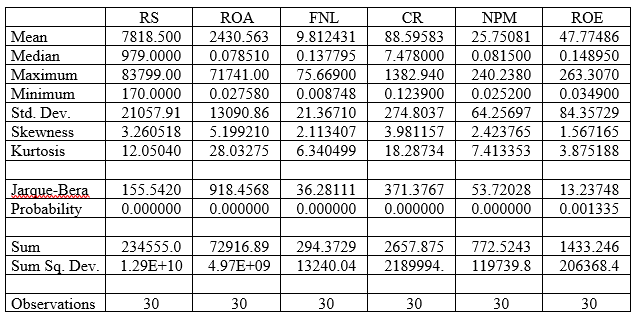 Mean terbesar di hasilkan oleh variable CURENT RATIO sebesar 88.59583. sementara mean terkecil sebesar 2430.563 yang dihasilkan oleh variable PROFITABILITAS. Sementara itu mean dari variable lain yaitu RS sebesar 7818.500, FNL sebesar 9.812431, NPM sebesar 25.75081 dan ROE sebesar 47.77486Median terbesar dihasilkan oleh  RS sebesar 9.790000. sementara media terkecil sebesar 0.07810 yang dimiliki oleh ROA . sementara itu median yang dihasilkan oleh varibel lain yaitu FNL sebesar 0.137795, CR sebesar 7.478000,  NPM sebesar 0.081500, dan ROE sebesar 0.148950Maximum terbesar dihaslkan oleh CR sebesar 1382.940 . sementara maximum terkecil sebesar 240.2380  yang dimiliki oleh NPM. Sementara itu maximum yang dimiliki oleh variable lain nya  yaitu RS sebesar 83799.00. ROA sebesar 0.078510 , FNL sebesar 75.66900 dan ROE sebesar 263.3070Pemilihan Model Regresi Data Panel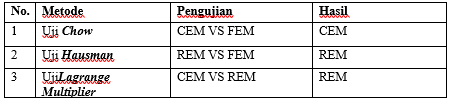  Berdasarkan hasil analisis regresi data panel dilakukan maka model regresi yang dipilih adalah REM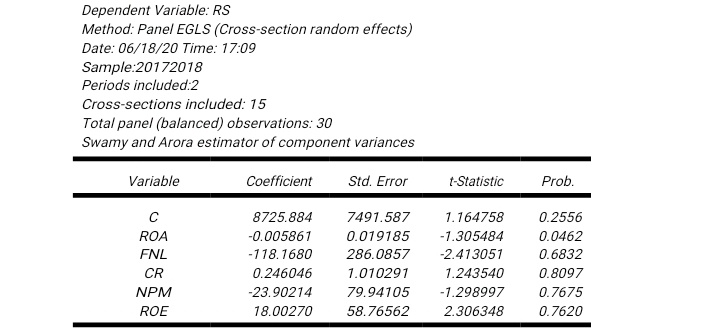 Nilai t-statistic ROA sebesar 1.305484 sementara t Tabel dengan tingkat α =5%. df (n-k) = 26 didapat nilai t Tabel sebesar 2.05553. dengan demikian t-statistic ROA (1.305484) > t Tabel (2.05553) dan nilai Prob. 0.0462 < 0,05Maka dapat disimpulkan bahwa variable PROFITABILIAS dalam penelitian ini memiliki pengaruh terhadap RETURN SAHAMNilai t-statistic FNL sebesar  2.413051 sementara t Tabel dengan tingkat tingkat α =5%. df (n-k) = 26 didapat nilai t Tabel sebesar 2.05553. dengan demikian t-statistic FNL (2.413051) < t Tabel (2.05553) dan nilai Prob. 0.6832 > 0,05 maka dapat disimpulkan bahwa variable Financial Leverage tidak memiliki pengaruh terhadap  Return Saham.Nilai t-statistic NPM sebesar 1298997  sementara t Tabel dengan tingkat tingkat α =5%. df (n-k) = 26 didapat nilai t Tabel sebesar 2.05553. dengan demikian t-statistic NPM (1298997) < t Tabel (2.05553) dan nilai Prob. 0.7675> 0,05 maka dapat disimpulkan bahwa variable NET PROFIT MARGIN tidak memiliki pengaruh terhadap  RETUN SAHAMSIMPULAN DAN SARAN Kesimpulan  Penelitian ini dilakukan untuk mengetahui pengaruh Profitabilitas, Ukuran Financial Leverage , current ratio, net profit margin, return on equity dengan menggunakan Sektor good consumer industry yang terdaftar di Bursa Efek Indonesia (BEI) dengan sample sebanyak 15 perusahaan dan periode waktu penelitian yang digunakan adalah 3 tahun yaitu periode 2016-2018, dan analisis data yang digunakan menggunakan analisis data panel. Berdasarkan analisis data yang dilakukan pada bab 4, maka dapat disimpulkan  sebagai berikut : 1. Variable profitabilitas  tidak mempunyai pengaruh yang signifikan dengan arah hubungan negatif terhadap return saham. 2. Variable financial leverage mempunyai pengaruh yang signifikan dengan arah positif terhadap return saham. 3. Variable current ratio tidak mempunyai pengaruh yang signifikan dengan arah negatif terhadap return saham. 4. Variable net profit margin tidak mempunyai pengaruh yang signifikan dengan arah pengaruh negatif terhadap return saham. 5. Variable return on equity tidak mempunyai pengaruh yang signifikan dengan arah positif terhadap return saham Saran Berdasarkan hasil dari analisa atau penelitian ini, maka dapat dikemukakan saran-saran sebagai berikut : 1. Diharapkan pada penelitian selanjutnya lebih dikembangkan lagi atau menambahkan beberapa variable lainnya yang diduga dapat mempengaruhi return saham. 2. Penelitian ini dilakukan pada perusahaan food and beverage pada consumer good industry yang terdaftar di Bursa Efek Indonesia, untuk penelitian selanjutnya diharapkan dapat memperluas objek penelitian, tidak hanya pada perusahaan consumer good and industry saja karena memungkinkan ditemukan hasil dan kesimpulan yang berbeda jika dilakukan pada objek yang berbeda. DAFTAR PUSTAKA(Erari, 2014) Analisis Pengaruh Current Ratio, Debt To Equity Ratio, dan Return On Asset Terhadap Return Saham Pada Perusahaan Pertambangan di Bursa Efek Indonesia (S.E., 2016) PENGARUH PROFITABILITAS DAN LEVERAGE TERHADAP RETURN SAHAM (Itabillah, 2011) Jurnal Pengaruh CR, QR, NPM, ROA, EPS, ROE, DER dan PBV terhadap Harga Saham Perusahaan Property dan Real Estate yang Terdaftar di BEI (Antara et al., 2014) Analisis Rasio Likuiditas, Aktivitas, Dan Profitabilitas Terhadap Return Saham Perusahaan Wholesale Yang Terdaftar Di Bursa Efek Indonesia (Nugroho, 2011) Analisis Pengaruh Likuiditas, Pertumbuhan Penjualan, Perputaran Modal Kerja, Ukuran Perusahaan dan Leverage Terhadap Profitabilitas Perusahaan (Studi Pada Perusahaan Manufaktur yang Terdaftar Pada BEI Pada Tahun 2005 – 2009) (Kurniawan et al., 2016) PENGARUH LIKUIDITAS, FINANCIAL LEVERAGE, AKTIVITAS TERHADAP RETURN SAHAM DENGAN PROFITABILITAS SEBAGAI VARIABEL MEDIASI Sumber perusahaan sektor Consumer Goods Industry di Bursa Efek Indonesia thn 2016-2018 (www.idx.co.id) Abbas, D. S., Ismail, T., Taqi, M., & Yazid, H. (2022). THE IMPLEMENTATION OF A MANAGEMENT AUDITON HR RECRUITMENT TO ASSESS THE EFFECTIVENESS OF EMPLOYEE PERFORMANCE. Jurnal Riset Akuntansi Kontemporer, 14(2), 243-251.Abbas, D. S., Ismail, T., Taqi, M., & Yazid, H. (2023). Determinant of company value: evidence manufacturing Company Indonesia. Calitatea, 24(192), 183-189.Ariyana, A., Enawar, E., Ramdhani, I. S., & Sulaeman, A. (2020). The application of discovery learning models in learning to write descriptive texts. Journal of English Education and Teaching, 4(3), 401-412.Astakoni, I. M. P., Sariani, N. L. P., Yulistiyono, A., Sutaguna, I. N. T., & Utami, N. M. S. (2022). Spiritual Leadership, Workplace Spirituality and Organizational Commitment; Individual Spirituality as Moderating Variable. ITALIENISCH, 12(2), 620-631.Goestjahjanti, S. F., Novitasari, D., Hutagalung, D., Asbari, M., & Supono, J. (2020). Impact of talent management, authentic leadership and employee engagement on job satisfaction: Evidence from south east asian industries. Journal of Critical Reviews, 7(19), 67-88.Gunawan, G. G., Wening, N., Supono, J., Rahayu, P., & Purwanto, A. (2021). Successful Managers and Successful Entrepreneurs as Head of Successful Families in Building a Harmonious Family. PSYCHOLOGY AND EDUCATION, 57(9), 4904-4913.Hidayat, I., Ismail, T., Taqi, M., & Yulianto, A. S. (2022). Investigating In Disclosure Of Carbon Emissions: Influencing The Elements Using Panel Data. Jurnal Reviu Akuntansi dan Keuangan, 12(3), 721-732.Immawati, S. A., & Rauf, A. (2020, March). Building satisfaction and loyalty of student users ojek online through the use of it and quality of service in tangerang city. In Journal of Physics: Conference Series (Vol. 1477, No. 7, p. 072004). IOP Publishing.Joko Supono, Ngadino Surip, Ahmad Hidayat Sutawidjaya, Lenny Christina Nawangsari. (2020). Model of Commitment for Sustainability Indonesian SME’s Performance: A Literature Review. International Journal of Advanced Science and Technology, 29(05), 8772-8784. Retrieved from http://sersc.org/journals/index.php/IJAST/article/view/18715Muharam, H., Chaniago, H., Endraria, E., & Harun, A. B. (2021). E-service quality, customer trust and satisfaction: market place consumer loyalty analysis. Jurnal Minds: Manajemen Ide dan Inspirasi, 8(2), 237-254.Ong, F., Purwanto, A., Supono, J., Hasna, S., Novitasari, D., & Asbari, M. (2020). Does Quality Management System ISO 9001: 2015 Influence Company Performance? Anwers from Indonesian Tourism Industries. Test Engineering & Management, 83, 24808-24817.Purwanto, A. (2020). Develop risk and assessment procedure for anticipating COVID-19 in food industries. Journal of Critical Reviews.Purwanto, A. (2020). Develop risk and assessment procedure for anticipating COVID-19 in food industries. Journal of Critical Reviews.Purwanto, A. (2020). Effect of compensation and organization commitment on tournover intention with work satisfaction as intervening variable in indonesian industries. Sys Rev Pharm, 11(9), 287-298.Purwanto, A. (2020). The Relationship of Transformational Leadership, Organizational Justice and Organizational Commitment: a Mediation Effect of Job Satisfaction. Journal of Critical Reviews.Riyadi, S. (2021). Effect of E-Marketing and E-CRM on E-Loyalty: An Empirical Study on Indonesian Manufactures. Turkish Journal of Physiotherapy and Rehabilitation, 32(3), 5290-5297.Setyaningrum, R. P., Kholid, M. N., & Susilo, P. (2023). Sustainable SMEs Performance and Green Competitive Advantage: The Role of Green Creativity, Business Independence and Green IT Empowerment. Sustainability, 15(15), 12096.Subargus, A., Wening, N., Supono, J., & Purwanto, A. (2021). Coping Mechanism of Employee with Anxiety Levels in the COVID-19 Pandemic in Yogyakarta. Turkish Journal of Physiotherapy and Rehabilitation.Suharti, E., & Ardiansyah, T. E. (2020). Fintech Implementation On The Financial Performance Of Rural Credit Banks. Jurnal Akuntansi, 24(2), 234-249.Sukirwan, S., Muhtadi, D., Saleh, H., & Warsito, W. (2020). PROFILE OF STUDENTS'JUSTIFICATIONS OF MATHEMATICAL ARGUMENTATION. Infinity Journal, 9(2), 197-212.Surip, N., Sutawijaya, A. H., Nawangsari, L. C., & Supono, J. (2021). Effect of Organizational Commitmenton the Sustainability Firm Performance of Indonesian SMEs. PSYCHOLOGY AND EDUCATION, 58(2), 6978-6991.Wamiliana, W., Usman, M., Warsito, W., Warsono, W., & Daoud, J. I. (2020). USING MODIFICATION OF PRIM’S ALGORITHM AND GNU OCTAVE AND TO SOLVE THE MULTIPERIODS INSTALLATION PROBLEM. IIUM Engineering Journal, 21(1), 100-112.Wulandari, I., & Rauf, A. (2022). Analysis of Social Media Marketing and Product Review on the Marketplace Shopee on Purchase Decisions. Review of Integrative Business and Economics Research, 11, 274-284.Zatira, D., & Suharti, E. (2022). Determinant Of Corporate Social Responsibility And Its Implication Of Financial Performance. Jurnal Akuntansi, 26(2), 342-357.Immawati, S. A., & Rauf, A. (2020, March). Building satisfaction and loyalty of student users ojek online through the use of it and quality of service in tangerang city. In Journal of Physics: Conference Series (Vol. 1477, No. 7, p. 072004). IOP Publishing.Abbas, D., Ismail, T., Taqi, M., & Yazid, H. (2021). Determinants of enterprise risk management disclosures: Evidence from insurance industry. Accounting, 7(6), 1331-1338.Abbas, D. S., Ismail, T., Taqi, M., & Yazid, H. (2021). The influence of independent commissioners, audit committee and company size on the integrity of financial statements. Studies of Applied Economics, 39(10).Abbas, Dirvi Surya; Ismail, Tubagus; Taqi, Muhamad; and Yazid, Helmi, "SYSTEMATIC MAPPING IN THE TOPIC OF KNOWLEDGE MANAGEMENT: BASED ON BIBLIOMETRIC ANALYSIS 2015 - 2021" (2021). Library Philosophy and Practice (e-journal). 6242.Muhtadi, D., & Saleh, H. (2020, August). The Role of Progressive Mathematics in Geometry Learning. In Journal of Physics: Conference Series (Vol. 1613, No. 1, p. 012042). IOP Publishing.Ahmad, D. N., & Kadir, A. (2020, March). Law and Technology (Study on The Use of Online Application Based on Electronic Information and Transaction Law). In Journal of Physics: Conference Series (Vol. 1477, No. 7, p. 072015). IOP Publishing.Muhtadi, D., & Saleh, H. (2020, August). The Role of Progressive Mathematics in Geometry Learning. In Journal of Physics: Conference Series (Vol. 1613, No. 1, p. 012042). IOP Publishing.Surur, M., & Roziqin, M. K. (2021). Islamic Education Learning Process in Evaluation Curriculum: The Minister of Religion Decree No. 183 and 184 of 2019. SCHOOLAR: Social and Literature Study in Education, 1(1), 45-49.Muttaqijn, M. I., & Nabawi, M. (2020, March). Determinant Performance On Employees of Technical Implementation Unit of Water Resources Region V In Tangerang District. In Journal of Physics: Conference Series (Vol. 1477, No. 7, p. 072018). IOP Publishing.Sulaeman.A. Goziyah, Ira.AP.Noermanzah. Social Value in the Novel Hatta: Aku Datang Karena Sejarah by Sergius Sutanto as Teaching Material in Teaching Literature in School. International Jurnal of Scientific & Technology Research.Vol.9 issue 3.March 2020. https://www.ijstr.org Suherman, A., & Sulaeman, A. (2020). Bilingualism in Gadis Pantai Novel by Pramoedya Ananta Toer. Journal of English Education and Teaching, 4(2), 264- 277 Sulaeman, A., & Hun, K. Y. (2023). Value Social and Moral Message Novel Bumi Manusia by Pramoedya Ananta Toer. Sch Int J Linguist Lit, 6(3), 182-190.Aks, S. M. Y., Karmila, M., Givan, B., Hendratna, G., Setiawan, H. S., Putra, A. S., ... & Herawaty, M. T. (2022, August). A Review of Blockchain for Security Data Privacy with Metaverse. In 2022 International Conference on ICT for Smart Society (ICISS) (pp. 1-5). IEEE.Rusdi, J. F., Salam, S., Abu, N. A., Sunaryo, B., Naseer, M., Setiawan, A., ... & Rahmawati, S. (2021, April). A Tourist Tracking Model by Tourist Bureau. In Journal of Physics: Conference Series (Vol. 1807, No. 1, p. 012010). IOP Publishing.Rusdi, J. F., Salam, S., Abu, N. A., Sunaryo, B., Agustina, N., Gusdevi, H., ... & Fannya, P. (2021, April). Reporting of Hospital Facility on Smartphone. In Journal of Physics: Conference Series (Vol. 1807, No. 1, p. 012013). IOP Publishing.Daniarti, Y., Taufiq, R., & Sunaryo, B. (2020, March). The implementation of teaching reading through genre based approach for university students. In Journal of Physics: Conference Series (Vol. 1477, No. 4, p. 042064). IOP Publishing.Taufiq, R., & Hardono, J. (2020, March). Decision support of system performance appraisal of education services using servqual and analytical hierarchy process method. In Journal of Physics: Conference Series (Vol. 1477, No. 3, p. 032022). IOP Publishing.Permana, A. A., Taufiq, R., & Ramadhina, S. (2020, October). Prototype design of mobile application ‘hydrolite’for hydroponics marketplace. In 2020 7th International Conference on Electrical Engineering, Computer Sciences and Informatics (EECSI) (pp. 45-48). IEEE.Adinda, A., Purnomo, H., Amir, A., Nasution, M., & Siregar, N. C. (2023). Characteristics of Prospective Mathematics Teachers' Problem Solving in Metacognitive Awareness: Absolute Value Problems of Calculus Courses. Journal of Higher Education Theory & Practice, 23(11).Rosli, R., Abdullah, M., Siregar, N. C., Bahari, S. A., Hamid, N. S. A., Abdullah, S., ... & Bais, B. (2021, November). Raising Students' Awareness and Achievement in Space Science with Solar Flare Monitoring Project-Based Approach. In 2021 7th International Conference on Space Science and Communication (IconSpace) (pp. 290-293). IEEE.Siregar, N. C., & Rosli, R. (2021, March). The effect of STEM interest base on family background for secondary student. In Journal of Physics: Conference Series (Vol. 1806, No. 1, p. 012217). IOP Publishing.Shulhany, A., Rukmayadi, Y., Maharani, A., Agusutrisno, A., Ahendyarti, C., Ikhsan, F., ... & Ramadhan, R. N. (2022, December). On the modular irregularity strength of some graph classes. In AIP Conference Proceedings (Vol. 2468, No. 1). AIP Publishing.Jauhari, A. L. R., Ariany, R. L., Fardillah, F., & Ayu, A. (2021, February). Profile of students’ statistical reasoning capabilities in introductory social statistics courses. In Journal of Physics: Conference Series (Vol. 1764, No. 1, p. 012118). IOP Publishing.Rosarina, D., Fardillah, F., & Wibowo, Y. G. (2021, February). Mathematical Design Study of Drainage And Dewatering Strategies: Integrated System For Water Management in Open-Pit Mining. In Journal of Physics: Conference Series (Vol. 1764, No. 1, p. 012121). IOP Publishing.Ariany, R. L., Widiastuti, T. T., Jauhari, A. L. R., & Fardillah, F. (2021, February). Classification of Student’s Mathematical Reflective Thinking in Calculus Class. In Journal of Physics: Conference Series (Vol. 1764, No. 1, p. 012117). IOP Publishing.Fardillah, F., Ruhimat, A., & Priatna, N. (2020, March). Self-regulated Learning Student Through Teaching Materials Statistik Based on Minitab Software. In Journal of Physics: Conference Series (Vol. 1477, No. 4, p. 042065). IOP Publishing.Fardillah, F., Sutaagra, O., Supriani, Y., Farlina, E., & Priatna, N. (2019, July). Developing statistical reasoning ability of industrial engineering students through experiential learning. In Journal of Physics: Conference Series (Vol. 1179, No. 1, p. 012068). IOP Publishing.Kolopaking, L. M., Wahyono, E., Irmayani, N. R., Habibullah, H., & Erwinsyah, R. G. (2022). Re-Adaptation of COVID-19 Impact for Sustainable Improvement of Indonesian Villages' Social Resilience in the Digital Era. International Journal of Sustainable Development & Planning, 17(7).Mikrad, M., Budi, A., & Febrianto, H. G. (2023). Comparative Analysis of The Performance of The Composite Stock Price Index (IHSG) With the Indonesian Sharia Stock Index (ISSI) During The Covid-19 Pandemic. International Journal of Management Science and Information Technology, 3(1), 93-100.Erdawati, L., Komalasari, K., & Febrianto, H. G. (2023, February). Kinerja keuangan perbankan syariah dengan internet banking dan fee based income sebagai prediktor. In FORUM EKONOMI (Vol. 25, No. 1, pp. 97-105).Anriyani, S., Pambudi, J. E., & Febrianto, H. G. (2023). Analysis of Organizational Citizenship Behavior with Quality Of Work Life and Compensation as Stimulus Variables. SCIENTIA: Social Sciences & Humanities, 2(1), 250-257.Hamdani, H., Febrianto, H. G., & Lestari, P. (2022). CSR disclosure dengan ukuran perusahaan, profitabilitas dan leverage sebagai variabel eksogen. JURNAL MANAJEMEN, 14(4), 824-835.Fitriana, A. I., Febrianto, H. G., & Sunaryo, D. (2022). Determinan Manajemen Pajak Pada Perusahaan Aneka Industri. Journal of Business and Economics Research (JBE), 3(3), 350-358.Pambudi, J. E., Febrianto, H. G., & Zatira, D. (2022). Faktor Fundamental Keuangan Terhadap Harga Saham di Perusahaan Makanan dan Minuman yang Terdaftar di BEI 2015-2019. JMB: Jurnal Manajemen dan Bisnis, 11(2).Fitriana, A. I., Febrianto, H. G., & Diana, M. (2022). ANALISIS LIKUIDITAS DAN SOLVABILITAS TERHADAP EFISIENSI KINERJA KEUANGAN PADA PERUSAHAAN FOOD AND BEVERAGE DI BEI. Prosiding Simposium Nasional Multidisiplin (SinaMu), 3.Utomo, E. N., Febrianto, H. G., & Fitriana, A. I. (2022). Urgensi persistensi laba: antara volatilitas arus kas, volatilitas penjualan dan ukuran perusahaan. AKUNTABEL, 19(4), 786-794.Febrianto, H. G., Fitriana, A. I., & Nabila, A. (2021). Analisis Keputusan Investasi dan Kebijakan Dividen Terhadap Nilai Perusahaan Pada Perusahaan Property, Real Estate and Building Construction yang Terdaftar di Bursa Efek Indonesia (BEI) Periode Tahun 2015–2018. Prosiding Konferensi Nasional Ekonomi Manajemen dan Akuntansi (KNEMA), 1(1).Fitriana, A. I., & Febrianto, H. G. (2021). Cash Ratio dan Debt to Equity Ratio terhadap Kebijakan Deviden. Prosiding Simposium Nasional Multidisiplin (SinaMu), 2.Fitriana, A. I., & Febrianto, H. G. (2019). PENDEKATAN INDEKS ECKEL DALAM PENGARUH ASIMETRI INFORMASI DAN MANAJEMEN LABA TERHADAP KUALITAS LAPORAN KEUANGAN. INDONESIAN JOURNAL OF ACCOUNTING AND GOVERNANCE, 3(1), 56-81.Fitriana, A. I. (2018). Pengaruh Asimetri Informasi Dan Ukuran Perusahaan Terhadap Manajemen Laba. Balance Vocation Accounting Journal, 1(2), 1-11.Febrianto, H. G., & Fazira, R. (2019). PENGARUH KECUKUPAN MODAL TREHADAP MANAJEMEN RISIKO LIKUIDITAS BANK PERKREDITAN RAKYAT (Studi Empiris Pada Bank Prekreditan Rakyat di Kota Tangerang). Dynamic Management Journal, 3(1).